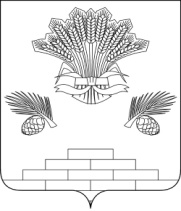 АДМИНИСТРАЦИЯ ЯШКИНСКОГО МУНИЦИПАЛЬНОГО ОКРУГАПОСТАНОВЛЕНИЕот «02» февраля 2023г. № 148-п      Яшкинский муниципальный округО предоставлении жилого помещения по договорусоциального найма жилого помещения Руководствуясь Жилищным кодексом Российской Федерации, Федеральным законом от 06.10.2003г. № 131-ФЗ «Об общих принципах организации местного самоуправления в Российской Федерации», Законом Кемеровской области от 17.11.2006 № 129-ОЗ «О категориях граждан, имеющих право на получение по договорам социального найма жилых помещений жилищного фонда Кемеровской области, и порядке предоставления им таких помещений», Уставом Яшкинского муниципального округа, администрация Яшкинского муниципального округа постановляет:	1.  Предоставить Красильниковой Наталье Сергеевне, 27.02.1979 г.р., жилое помещение (квартиру), расположенное по адресу: Кемеровская область - Кузбасс, Яшкинский муниципальный округ, пгт.  Яшкино, ул. Мирная, д. 13 А, кв. 13.   2. Муниципальному казенному учреждению «Управление имущественных отношений администрации Яшкинского муниципального округа» (М.А. Коледенко) заключить с Красильниковой Натальей Сергеевной, 27.02.1979 г.р., договор социального найма жилого помещения, расположенного по адресу: Кемеровская область - Кузбасс, Яшкинский муниципальный округ, пгт.  Яшкино, ул. Мирная, д. 13 А, кв. 13.3. Контроль за исполнением настоящего постановления возложить на и.о. начальника МКУ «Управление имущественных отношений» - заместителя   главы Яшкинского муниципального округа М.А. Коледенко.   		4. Настоящее постановление вступает в силу с момента подписания.Глава Яшкинскогомуниципального  округа                                                                Е.М. Курапов                                                                               